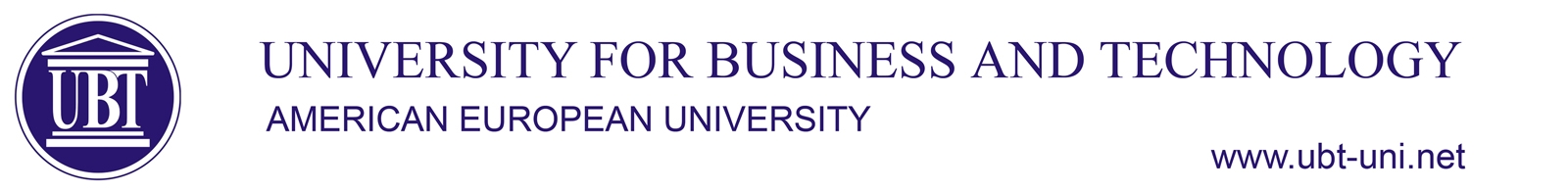 ……………………………………………………………………………………………………………………………………………………Bsc Arkitekturë dhe Planifikim Hapësinor SillabusLëndaGJEOMETRI DESKRIPTIVE ME PERSPEKTIVËGJEOMETRI DESKRIPTIVE ME PERSPEKTIVËGJEOMETRI DESKRIPTIVE ME PERSPEKTIVËGJEOMETRI DESKRIPTIVE ME PERSPEKTIVËLëndaLlojiSemestriECTSKodiLëndaOBLIGATIVE (O)2330-DGP-155Ligjëruesi i lëndësArtan Behluli, idaArtan Behluli, idaArtan Behluli, idaArtan Behluli, idaAsistenti i lëndësFjolla Abazi, MScFjolla Abazi, MScFjolla Abazi, MScFjolla Abazi, MScTutori i lëndësQëllimet dhe ObjektivatQëllimi i mësimit të gjeometrisë deskriptive dhe perspektives është të kuptuarit e transmetimit të hapësirës dhe objekteve tredimensionale përmes vizatimit në sipërfaqe dy dimensionale (fletën e vizatimit), ku te vrojtuesi krijohet iluzioni i eksperiencës së hapësirës.Qëllimi i mësimit të gjeometrisë deskriptive dhe perspektives është të kuptuarit e transmetimit të hapësirës dhe objekteve tredimensionale përmes vizatimit në sipërfaqe dy dimensionale (fletën e vizatimit), ku te vrojtuesi krijohet iluzioni i eksperiencës së hapësirës.Qëllimi i mësimit të gjeometrisë deskriptive dhe perspektives është të kuptuarit e transmetimit të hapësirës dhe objekteve tredimensionale përmes vizatimit në sipërfaqe dy dimensionale (fletën e vizatimit), ku te vrojtuesi krijohet iluzioni i eksperiencës së hapësirës.Qëllimi i mësimit të gjeometrisë deskriptive dhe perspektives është të kuptuarit e transmetimit të hapësirës dhe objekteve tredimensionale përmes vizatimit në sipërfaqe dy dimensionale (fletën e vizatimit), ku te vrojtuesi krijohet iluzioni i eksperiencës së hapësirës.Rezultatet e pritshmeGjatë mësimit të parimeve subjektive të iluzionit-mimikës së trupave dhe hapësirave tre dimensionale në sipërfaqe dy dimensionale, studenti-ja pajiset me veglën më të fortë intelektuale, të menduarit, analizuarit dhe skicuarit e botës tredimensionale.Gjatë mësimit të parimeve subjektive të iluzionit-mimikës së trupave dhe hapësirave tre dimensionale në sipërfaqe dy dimensionale, studenti-ja pajiset me veglën më të fortë intelektuale, të menduarit, analizuarit dhe skicuarit e botës tredimensionale.Gjatë mësimit të parimeve subjektive të iluzionit-mimikës së trupave dhe hapësirave tre dimensionale në sipërfaqe dy dimensionale, studenti-ja pajiset me veglën më të fortë intelektuale, të menduarit, analizuarit dhe skicuarit e botës tredimensionale.Gjatë mësimit të parimeve subjektive të iluzionit-mimikës së trupave dhe hapësirave tre dimensionale në sipërfaqe dy dimensionale, studenti-ja pajiset me veglën më të fortë intelektuale, të menduarit, analizuarit dhe skicuarit e botës tredimensionale.